http://jelgavasvestnesis.lv/izglitiba/4-vidusskolas-skolotajas-piedalas-starptautiska-projekta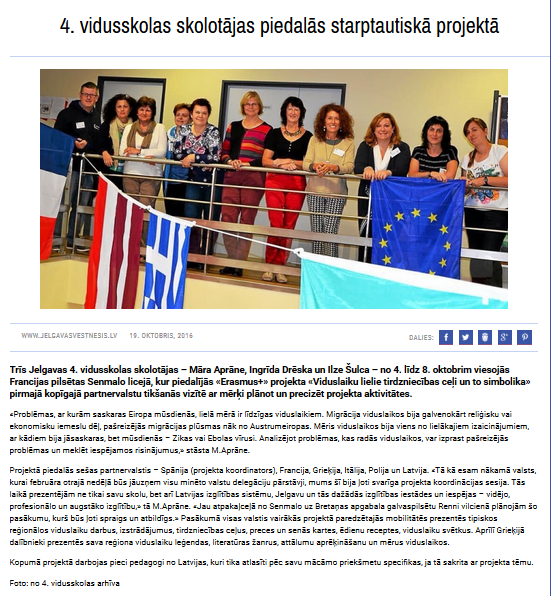 